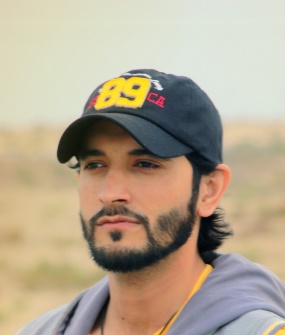 Zohaib Email: zohaib.389804@2freemail.comPROFESSIONAL SUMMARYI am a young energetic, imaginative IT Engineer. I have been a part of various campaigns in which I had been working as IT support manager. I have a vast experience in the networking field for HP ProLiant servers, EMC and Cisco, such as upgrading, installation, replacing, and configuration of servers in data centers. Manage the ILO traffic and statistics of servers. Any type of Hardware or software changes in servers or in desktop PCs.WORK HISTORYFalcons Power & Telecom LLC Oman / ACT Global Services FZCO Lebanon.IT Engineer in Falcons Power & Telecom LLC Oman from June 2018.In addition, working as outsource in ACT Global services FZCO Lebanon.Have a vast experience in the networking field for HP ProLiant servers, EMC and Cisco, such as upgrading the server's firmware and OS, installation of servers, splicing, labeling of cables, replacing of any faulted equipment such batteries, standby power supply, fans, and configuration of servers in data centers.Manage the ILO traffic and statistics of servers.Any type of Hardware or software changes in servers or in desktop PCs.Tech Spiders PVT Ltd.IT Manager at Tech Spiders (PVT) Ltd from November 2016 to 05, March 2018.My responsibilities are to configuring and installing the network routers and servers.Managing the database and online storages included EMC, IBM and HP cloud storage and services such as flash, disk storage and cloud storage servers.Providing all type of Hardware and Software solutions includes hardware installation of all components and resolve any issues or break down.Provide all kind of software's solution and maintain databases such as MS SQL and Oracle.Also worked as Graphic Designer, designs logos, web layouts.SKILLSHardware: Configuration and handling of EMC storage, HP, IBM OnlineSoftware: All kind of software's installation and resolving issues.Cloud storage and services.Networking: Knowledge of internet and Cisco Servers.Designing: Graphics and logo designing.Tools: Visual Studio 2013, Adobe Photoshop / Illustrator, Dream Viewer.CERTIFICATIONSHafiz ul Quran in 2006.Internship in Networking at PTCL.Athletic certificates in sports.Office automation.Silver Back Int.Worked as IT Administrator at Silver Back.My job responsibilities are to manage Network routers and provide cloud storage services.Support hardware resources and software installation.Configure operating system bugs or issues include Windows and Linux.Also worked as Graphic Designer, designs logos, web layouts, broachers, banners.PTCL PVT Ltd.Done 3 months' internship at Pakistan Telecommunication Company limited in the field of networking.Learned about networking basic including Routers, Switches, and OSI Layers and network topologies.Configuring of Cisco servers and its services. PROJECTS ACCOMPLISHED.TITLE Hostel Management System Description: The software was developed to keep a record of the students in the hostel and the user allotted rooms to the student manually.Technologies used: C# and MS SQL 2012.TITLE ATM Description: The software was developed for an ATM machine.Technologies used: Java (Net Bean) as front end and MS-Access as a backend.TITLE Hospital Management System Description: The software was developed for the record of all patients, doctors, and staff working in a hospital.The medical treatments and drug detail given to every single patient and cost management system in a hospital and their expenses.Technologies used: Oracle, Microsoft Access and DBMS. References.Will be provide on demand.EDUCATION2017University of Lahore PakistanBScsGrade B 2010Fundamental Schooling SystemFSC Abbottabad BoardGrade B 2008The EducatorsMatriculation SSC Abbottabad BoardGrade A